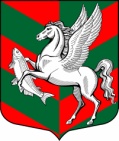 Администрация муниципального образованияСуховское сельское поселениеКировского муниципального района Ленинградской областиП О С Т А Н О В Л Е Н И Еот 22 июня 2015 года  № 112Об утверждении Порядка увольнения (освобождения от должности) в связи с утратой доверия лиц, замещающих муниципальные должностиiВ соответствии со статьей 13.1. Федерального закона РФ от 25.12.2008 № 273-ФЗ «О противодействии коррупции», руководствуясь статьями 14.1, 15, 27 Федеральным законом РФ от 02.03.2007г. № 25-ФЗ «О муниципальной службе в Российской Федерации»:1.	Утвердить прилагаемый  Порядок    увольнения    (освобождения    от должности)    в    связи    с    утратой    доверия    лиц,    замещающих    должности муниципальной службы.2.	Ведущему специалисту Золотинкиной В.А.     ознакомить     с     настоящим постановлением муниципальных служащих администрации.i         3.Настоящее постановление вступает в силу после его официального опубликования.Глава администрации	                                                          О.В.БарминаПриложениек постановлениюадминистрации Суховкого сельского поселенияот 22 июня 2015 г. № 112Порядок        увольнения (освобождения от должности) в связи с утратой доверия лиц, замещающих муниципальные должности1.	За несоблюдение муниципальным служащим ограничений и запретов, требований о предотвращении или об урегулировании конфликта интересов и неисполнение обязанностей, установленных в целях противодействия коррупции Федеральным законом от 02.03.2007 г. № 25-ФЗ «О муниципальной службе в Российской Федерации» (далее - закон о муниципальной службе), Федеральным законом от 25.12.2008 г. 273-ФЗ «О противодействии коррупции» (далее - закон о коррупции),      другими      федеральными      законами,      лица,      замещающие
муниципальную должность    в администрации поселения,  подлежат увольнению  в  связи  с утратой доверия.2.	Муниципальный служащий подлежит увольнению в связи с утратой доверия в случаях:1)	непредставления муниципальным служащим сведений о своих доходах, расходах, об имуществе и обязательствах имущественного характера, а также о доходах, расходах, об имуществе и обязательствах имущественного характера, своих   супруги   (супруга)   и   несовершеннолетних  детей,   либо   представление заведомо недостоверных или неполных сведений;2)	непринятие    муниципальным    служащим,    являющимся    стороной конфликта интересов, мер по предотвращению или урегулированию конфликта интересов;3)	непринятия муниципальным служащим, являющимся представителем нанимателя,  которому  стало  известно  о  возникновении у  подчиненного  ему муниципального служащего личной заинтересованности, которая приводит или может   привести    к    конфликту    интересов,    мер    по    предотвращению    или
урегулированию конфликта интересов.3.Увольнение в связи с утратой доверия применяется на основании:	1)доклада    о    результатах   проверки,    проведенной   ведущим специалистом    администрации	   поселения, (далее - работник ответственный по ведению кадровой работы), по информации, представленной в письменном виде в установленном порядке;2)	рекомендации  комиссии  по  соблюдению  требований  к  служебному поведению муниципальных служащих и урегулированию конфликта интересов администрации поселения (далее - комиссия), в случае, если доклад о результатах проверки направлялся в комиссию;3)	объяснений муниципального служащего;Увольнение в связи с утратой доверия применяются не позднее одного месяца    со    дня    обнаружения    проступка,    не    считая    периода    временной нетрудоспособности работника, пребывания его в отпуске,  а также времени, необходимого на учет мнения представительного органа работников. При этом взыскание не может быть применено позднее шести месяцев со дня совершения
проступка,   а   по   результатам   ревизии,   проверки   финансово-хозяйственной деятельности   или   аудиторской   проверки   -   позднее   двух   лет   со   дня   его совершения.    В    указанные   сроки   не   включается   время   производства   по уголовному делу.В распоряжении об увольнении в связи с утратой доверия указывается часть  2  статьи  27.1   Федерального закона РФ  от  02.03.2007г.  №  25-ФЗ  «О муниципальной службе в Российской Федерации», часть  1  или 2 статьи  13.1 Федерального   закона   РФ   от   25.12.2008г.   №   273-ФЗ   «О   противодействии коррупции».6.	Копия   распоряжения    об   увольнении    вручается   муниципальному служащему   под   роспись   в   течение   трех   рабочих   дней   со   дня   издания соответствующего распоряжения, не считая времени отсутствия работника на работе.Если муниципальный служащий отказывается ознакомиться с указанным распоряжением под роспись, то составляется соответствующий акт.7.	Муниципальный     служащий     вправе     обжаловать    увольнение     в установленном порядке.